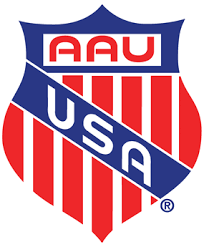 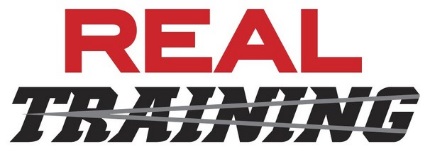 AAU INDOOR Middle School, High School onlyLet’s Get REAL CLASSICFebruary 1, 2019WHERE: 		University of Colorado at Colorado Springs Mountain Lion Field House 760 North Campus Heights Colorado Springs, CO 80918SANCTIONED BY:	Amateur Athletic Union (AAU)HOST:			Real Training Colorado			Maurice Henriques   303-324-8301     (Niwot)			Email: mhenriques45@yahoo.com			Kelly Christensen       970-846-8128    (Niwot)			Email: Christensen_kelly@svvsd.org			Brandi Menegatti      719-252-8481    (Pueblo West)			Email: brandi.menegatti@yahoo.com			Daniel Joiner               970-619-0488    (Roosevelt)			Email: Daniel.joiner@weldre5j.org  			Jacy Riel		   970-402-4512    (Silver Creek)			Email: riel_jacy@svvsd.org   			Jeff Marcus                 970-373-8205    (Loveland)			Email: jeff.marcus@thompsonschools.orgSPONSOR:		Darwin Horan (Lutheran) ANNOUNCER: 		Mark Roberts  (Lyons)TIMER:			Ken Howell (Rapid Results Timing)   (Roosevelt)ELIGIBILITY:	This meet is open to any athlete that falls within the grade level 6-12.  AAU individual and club memberships can be obtained through the AAU National Website http://aausports.org/. Each athlete within the grade level 6-8 may enter in up to a maximum of 3 events including relays. Athletes within the grade level 9-12 may enter 4 events including relays.  If an athlete is entered in too many events, meet management reserves the right to reject the athlete from one or more events without notification.AGE DIVISIONS:	Age divisions are determined by grade level 6-8 Middle School and 9-12 High School. However, heats WILL be determined by SEED TIME and NOT by grade level. MEET ENTRY FEE: Entry fee is $15.00 for each athlete for Track & Field events. ALL FEES ARE NON-REFUNDABLE AND NON-TRANSFERABLE. ALL ENTRY FEES MUST BE PAID ONLINE. Entry will not be processed unless entry fee is paid by the deadline. All major credit cards accepted online. Bring 2019 AAU membership card for each athlete entered; Do not send it in advance. All entry fees must be played on time.ENTRY PROCESS: All teams and attached athletes must utilize the online entry process via milesplit co This will permit a very efficient registration process that is easy to use. Everyone will have until Jan 30, 2019. 11:59pm